Compte les ballons! – Écris les chiffres/nombres en français! – Compte les ballons! – Zähle die Luftballons!										Solution - LösungÉcris les chiffres/nombres en français! – Schreib die Zahlen auf Französisch!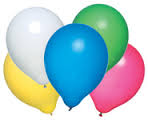 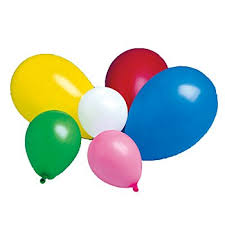 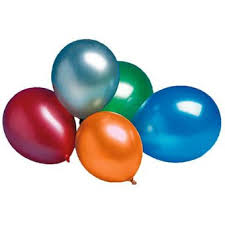 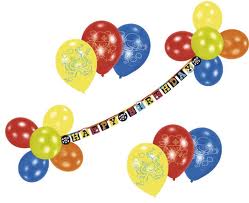 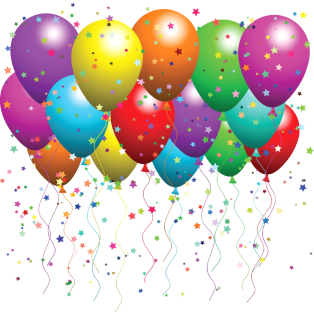 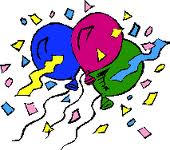 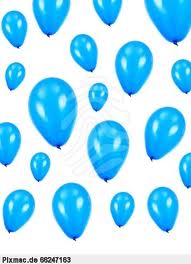 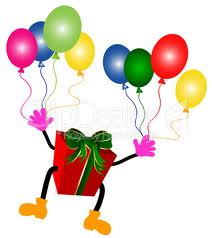 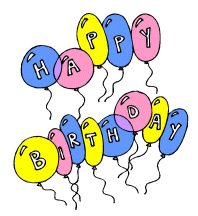 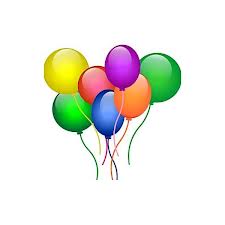 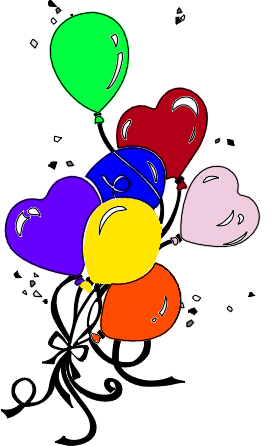 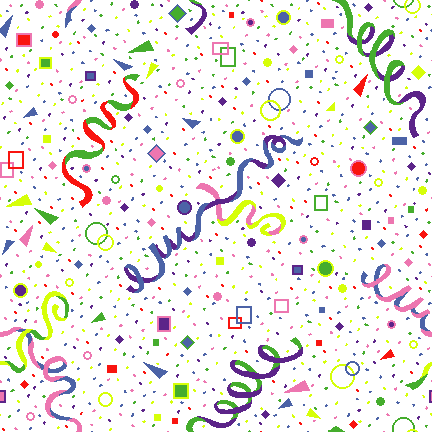 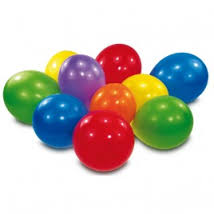 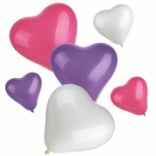 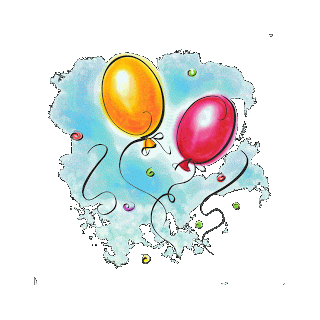 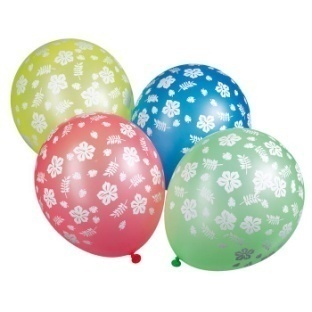 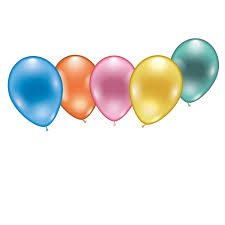 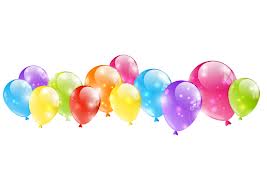 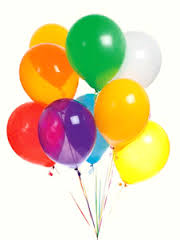 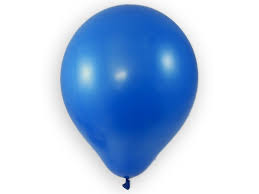 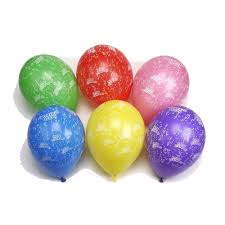 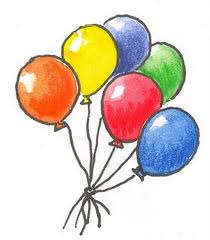 cinqonzeseizequinzetroisdix-neufhuittreizeseptvingtquatorzezérodixdouzedeuxquatredix-septneufundix-huitsix